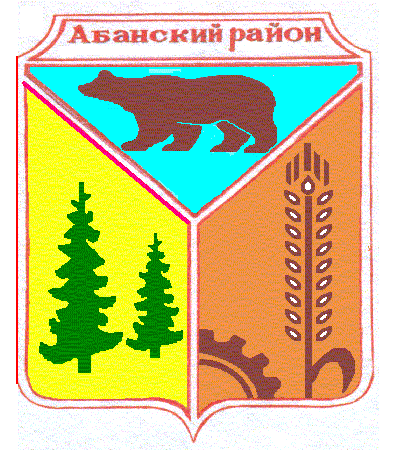 Администрация Абанского районаКрасноярского краяПОСТАНОВЛЕНИЕ(в редакции Постановления администрации Абанского района от 15.09.2017 №437-п, от 30.07.2018 №336-п, от 03.09.2018 №389-п, от 24.06.2019 №213-п)	В соответствии с Федеральным законом от 27.07.2010 № 210-ФЗ «Об организации предоставления государственных и муниципальных услуг», Постановлением администрации Абанского района от 06.10.2010 № 884-п «О порядке разработки и утверждения административных регламентов предоставления муниципальных услуг», в  целях повышения качества оказания и доступности муниципальной услуги по подготовке и выдаче разрешений на строительство, реконструкцию объектов капитального строительства, руководствуясь ст.ст. 43, 44 Устава Абанского района Красноярского края, ПОСТАНОВЛЯЮ:1.Утвердить Административный  регламент предоставления муниципальной услуги по предоставлению разрешения на отклонение от предельных параметров разрешенного строительства, реконструкции объектов капитального строительства, согласно приложению к настоящему Постановлению.2. Опубликовать Постановление в районной газете «Красное Знамя» и разместить на официальном сайте муниципального образования Абанский район http://abannet.ru.4.   Контроль за выполнением данного Постановления оставляю за собой.5. Постановление вступает в силу в день, следующий за днем его официального опубликования.Глава  администрации Абанского района	                                                Г.В. ИванченкоПриложение к постановлению от 01.03. 2016 № 62-п(в редакции Постановления администрации Абанского района от 15.09.2017 №437-п, от 30.07.2018 №336-п, от 03.09.2018 №389-п, от 24.06.2019 №213-п)АДМИНИСТРАТИВНЫЙ РЕГЛАМЕНТпо предоставления муниципальной услуги «Предоставление разрешения на отклонение от предельных параметров разрешенного строительства, реконструкции объектов капитального строительства»	1. ОБЩИЕ ПОЛОЖЕНИЯ1.1 Настоящий административный регламент по предоставлению муниципальной услуги «Предоставление разрешения на отклонение от предельных параметров разрешенного строительства, реконструкции объектов капитального строительства» (далее - административный регламент) устанавливает порядок, сроки и последовательность административных процедур при предоставлении муниципальной услуги в соответствии с законодательством Российской Федерации.1.2. Муниципальная  услуга осуществляется администрацией Абанского района через отдел жилищно-коммунального хозяйства, архитектуры, строительства и транспорта администрации Абанского района Красноярского края (далее Отдел) или через многофункциональный центр предоставления  государственных и муниципальных услуг.График работы Отдела: понедельник-пятница с 08:30 до 16:42 (перерыв на обед с12:00 до 13:00). Выходные дни: суббота, воскресенье.Справочные телефоны Отдела: 8(39163)22-5-65, 8(39163)23-2-40.Информация о месте нахождения Отдела:Почтовый адрес Отдела: 663740, п.Абан, ул.Пионерская, 4, стр.1Местонахождение Отдела: 663740, п.Абан, ул.Пионерская, 4, стр.1 (кабинет начальника отдела №202, кабинет специалиста - №218).Услуга может быть получена через многофункциональный центр предоставления государственных и муниципальных услуг (на основании соглашения).КГБУ «МФЦ» расположен по адресу: 663740, Красноярский край, Абанский район, п.Абан, ул.Пионерская, 2.1.3. Заявителем муниципальной услуги являются физические и юридические лица - правообладателей земельных участков, размеры которых меньше установленных градостроительным регламентом минимальных размеров земельных участков либо конфигурации, инженерно-геологические или иные характеристики которых неблагоприятны для застройки.От имени заявителя могут выступать физические лица, имеющие право в соответствии с законодательством Российской Федерации либо в силу наделения их заявителями в порядке, установленном законодательством Российской Федерации, полномочиями выступать от их имени (далее — заявители).1.4. Информирование граждан о предоставлении муниципальной услуги осуществляеется администрацией Абанского района Красноярского края далее (Администрация) с использованием:- инфоматов;- средств массовой информации (печатных и электронных);- информационных стендов;- официального сайта муниципального образования Абанский район abannet.ru в разделе «Муниципальные услуги/Реестр муниципальных услуг»;- портала государственных услуг Красноярского края www.gosuslugi.krskstate.ru;- федерального портала государственных услуг www.gosuslugi.ru.  2. СТАНДАРТ ПРЕДОСТАВЛЕНИЯ МУНИЦИПАЛЬНОЙ УСЛУГИ2.1. Наименование муниципальной услугиМуниципальная услуга, предоставление которой регулируется настоящим административным регламентом, именуется «Предоставление разрешения на отклонение от предельных параметров разрешенного строительства, реконструкции объектов капитального строительства»  (далее – муниципальная услуга).2.2. Орган, предоставляющий муниципальную услугуПредоставление муниципальной услуги осуществляется администрацией Абанского района через отдел жилищно-коммунального хозяйства, архитектуры, строительства и транспорта администрации Абанского района Красноярского края или через многофункциональный центр предоставления государственных и муниципальных услуг.2.3. Результат предоставления муниципальной услугиРезультатом предоставления муниципальной услуги является выдача заявителю одного из следующих документов: - выдача копии распоряжения администрации Абанского района о предоставлении разрешения на отклонение от предельных параметров разрешенного строительства, реконструкции объектов капитального строительства (далее-Распоряжение),  - отказ в предоставлении муниципальной услуги.          2.4. Срок предоставления муниципальной услугиСрок предоставления муниципальной услуги не должен превышать 60 дней со дня подачи заявления о предоставления услуги.2.5. Правовые основания для предоставления муниципальной услугиПредоставление муниципальной услуги осуществляется в соответствии с требованиями действующего законодательства, а именно: - Конституция  Российской Федерации;- Градостроительный кодекс Российской Федерации от 29.12.2004 №190-ФЗ;- Федеральный  закон  от 06.10.2003 № 131-ФЗ «Об общих принципах организации местного самоуправления в Российской Федерации»; - Федеральный закон  от 27.07.2010 № 210-ФЗ «Об организации предоставления государственных и муниципальных услуг»;- Федеральный закон от 24.07.2007 № 221-ФЗ «О государственном кадастре недвижимости»; - Федеральный закон от 02.05.2006 № 59-ФЗ «О порядке рассмотрения обращения граждан Российской Федерации»;- Решение Абанского районного совета депутатов Красноярского края от 01.11.2011 №5-38р  «О положении о публичных слушаниях в Абанском районе» ;- Устав Муниципального образования Абанский район;- Постановление администрации Абанского района №884-п от 06.10.2010 «О порядке разработки и утверждения административных регламентов предоставления муниципальных услуг».- Положение об Отделе.2.6. Документы, необходимые для предоставления муниципальной услуги Исчерпывающий перечень документов, необходимых для предоставления муниципальной услуги (далее - документы):1) заявление по форме согласно Приложению 1 к настоящему регламенту;2) копия документа, удостоверяющего личность Заявителя, являющегося физическим лицом; 3) копия документа, удостоверяющего права (полномочия) представителя физического или юридического лица, если с Заявлением обращается представитель Заявителя; 4) документы, подтверждающие права на земельный участок или объект капитального строительства, применительно к которому запрашивается разрешение, в случае если права на земельный участок или объект капитального строительства не зарегистрированы в Едином государственном реестре недвижимости; 5) сведения о правообладателях земельных участков, имеющих общие границы с земельным участком, применительно к которому запрашивается разрешение; правообладателях объектов капитального строительства, расположенных на земельных участках, имеющих общие границы с земельным участком, применительно к которому запрашивается разрешение; правообладателях помещений, являющихся частью объекта капитального строительства, применительно к которому запрашивается данное разрешение, права на которые зарегистрированы в Едином государственном реестре недвижимости; 6) выписка из Единого государственного реестра юридических лиц, выданная не ранее чем за один месяц до даты подачи Заявления (для юридических лиц); 7) выписка из Единого государственного реестра индивидуальных предпринимателей, выданная не ранее чем за один месяц до даты подачи Заявления (для индивидуальных предпринимателей); 8) документы, подтверждающие права на земельный участок или объект капитального строительства, применительно к которому запрашивается разрешение, в случае если права на земельный участок или объект капитального строительства зарегистрированы в Едином государственном реестре недвижимости;9) схема планировочной организации земельного участка с отображением мест размещения существующих и проектируемых объектов капитального строительства, выполненная в масштабе 1:500 на топографической съемке, с приложением технико-экономического обоснования проекта строительства; 10) документ, подтверждающий факт того, что конфигурация и инженерно-геологические и иные характеристики земельного участка, в отношении которого запрашивается разрешение на отклонение от предельных параметров разрешенного строительства, реконструкции объектов капитального строительства, являются неблагоприятными для строительства.Документы, указанные в подпунктах 4-8 настоящего пункта, запрашиваются Отделом в государственных органах, органах местного самоуправления и подведомственных им организациях в порядке межведомственного информационного взаимодействия, если Заявитель не представил указанные документы по собственной инициативе. Запрещено требовать от заявителя:- представления документов и информации или осуществления действий, представление или осуществление которых не предусмотрено нормативными правовыми актами, регулирующими отношения, возникающие в связи с предоставлением муниципальной услуги;- представления документов и информации, которые в соответствии с нормативными правовыми актами Российской Федерации, нормативными правовыми актами субъектов Российской Федерации и муниципальными правовыми актами находятся в распоряжении государственных органов, предоставляющих государственную услугу, иных государственных органов, органов местного самоуправления и (или) подведомственных государственным органам и органам местного самоуправления организаций, участвующих в предоставлении государственных или муниципальных услуг, за исключением документов, указанных в части 6 статьи 7 Федерального закона от 27.07.2010 № 210-ФЗ «Об организации предоставления государственных и муниципальных услуг».2.7. Основание для отказа в приёме документов1) предоставление заявителем неполного пакета документов указанных в п. 2.6 настоящего регламента; 2) текст документа написан неразборчиво, без указания фамилии, имени, отчества физического лица; в документах имеются подчистки, подписки, зачеркнутые слова и иные не оговоренные исправления.2.8.  Основание для отказа в предоставлении муниципальной услугиПеречень оснований для отказа в предоставлении муниципальной услуги:1) нарушены требования технических регламентов при размещении объектов капитального строительства или реконструкции; 2) объект капитального строительства расположен на территории исторических поселений федерального или регионального значения, в связи с чем отклонение от предельных параметров разрешенного строительства, реконструкции данного объекта в части предельного количества этажей, предельной высоты зданий, строений и сооружений и требований к архитектурным решениям объектов капитального строительства не допустимо;3) несоответствие отклонения ограничениям использования объектов недвижимости, установленным на приаэродромной территории;4) если в орган местного самоуправления поступило уведомление о выявлении самовольной постройки от исполнительного органа государственной власти, должностного лица, государственного учреждения или органа местного самоуправления, указанных в части 2 статьи 55.32 Градостроительного кодекса Российской Федерации, за исключением случаев, если по результатам рассмотрения данного уведомления органом местного самоуправления в исполнительный орган государственной власти, должностному лицу, в государственное учреждение или орган местного самоуправления, которые указаны в части 2 статьи 55.32 Градостроительного кодекса Российской Федерации и от которых поступило данное уведомление, направлено уведомление о том, что наличие признаков самовольной постройки не усматривается либо вступило в законную силу решение суда об отказе в удовлетворении исковых требований о сносе самовольной постройки или ее приведении в соответствие с установленными требованиями.2.9. Информация о платности (бесплатности) предоставления муниципальной услугиРасходы, связанные с организацией и проведением общественных обсуждений или публичных слушаний по вопросу о предоставлении разрешения на отклонение от предельных параметров разрешенного строительства, реконструкции объектов капитального строительства, несет физическое или юридическое лицо, заинтересованное в предоставлении такого разрешения.2.10. Сроки выполнения отдельных административных действий2.10.1. Время ожидания в очереди для сдачи и получения документов, получение консультаций  о  муниципальной услуги составляет не более 15 минут.2.10.1. Время регистрации запроса, не должно превышать 15 минут.2.11.Требования к местам предоставления муниципальной услуги2.11.1. Для приема граждан (полномочных представителей), обратившихся за получением муниципальной услуги, могут быть выделены отдельные помещения, снабженные соответствующими указателями. Указатели должны быть четкими, заметными и понятными для получателей муниципальной услуги.2.11.2. Рабочее место специалистов администрации Абанского района, участвующих в оказании муниципальной услуги, оснащается настольной табличкой с указанием фамилии, имени, отчества и должности.2.11.3. Места для заполнения необходимых документов должны соответствовать комфортным условиям для граждан и оптимальным условиям работы специалистов.2.11.4. В местах ожидания предоставления муниципальной услуги предусматривается оборудование доступных мест общественного пользования (туалетов).2.11.5.  Помещения, в которых осуществляется прием граждан, обратившихся за получением муниципальной услуги, оборудованы информационными стендами с образцами заполнения заявления и перечнем документов, необходимых для предоставления услуги.2.11.6. Возможность самостоятельного передвижения по территории,  на которой расположено здание, в котором предоставляются услуги;2.11.7. Доступ в здание, в котором размещается орган, предоставляющий услугу, оборудован пандусом, обеспечивающим возможность передвижения маломобильных групп населения, и кнопкой вызова уполномоченного специалиста через единую дежурно-диспетчерскую службу;2.11.8. Сопровождение инвалидов, имеющих стойкие расстройства функции зрения и самостоятельного передвижения;2.11.9. Допуск сурдопереводчика и тифлосурдопереводчика;2.11.10. Допуск собаки-проводника в здание, в котором предоставляется услуга; 2.11.11. Специалист, при необходимости оказывает инвалидам помощь, необходимую для получения в доступной для них форме информации о правилах предоставления услуги, в том числе об оформлении необходимых для получения услуги документов, о совершении ими других необходимых для получения услуги действий;2.11.12. Место предоставления услуги для маломобильных групп населения оборудуется стульями, столом и размещается на 1 этаже здания, в котором размещается орган, предоставляющий услугу;2.11.13. На территории, прилегающей к зданию, в котором размещается орган предоставляющий услугу, выделено место для парковки специальных автотранспортных средств инвалидов.2.12. Показатели доступности и качества муниципальной услуги2.12.1. Степень информированности заявителя о порядке предоставления муниципальной услуги.2.12.2. Возможность выбора заявителем формы обращения за предоставлением муниципальной услуги.2.12.3. Своевременность предоставления муниципальной услуги в соответствии со стандартом ее предоставления, установленным Регламентом.2.12.4. Отсутствие обоснованных жалоб от заявителя о нарушении сроков и качества предоставления муниципальной услуги.2.12.5. Создание условий для беспрепятственного доступа в здание, где предоставляется муниципальная услуга для маломобильных групп населения.2.13. Особенности предоставления муниципальной услуги в электронном виде, состав действий, которые заявитель вправе совершить в электронной форме при получении муниципальной услуги с использованием портала государственных и муниципальных услугПри предоставлении муниципальной услуги посредством портала государственных и муниципальных услуг заявителю обеспечивается:1) получение информации о порядке и сроках предоставления муниципальной услуги;2) формирование заявления;3) прием и регистрация заявления и иных документов, необходимых для предоставления услуги;4) получение сведений о ходе предоставления муниципальной услуги;5) получение электронного сообщения о результате предоставления муниципальной услуги;6) досудебное (внесудебное) обжалование решений и действий (бездействия) органа, предоставляющего муниципальную услугу, а также его должностных лиц.Для получения муниципальной услуги в электронной форме заявителям предоставляется возможность направить документы, необходимые для предоставления муниципальной услуги, через портал государственных и муниципальных услуг путем заполнения специальной электронной формы.3. СОСТАВ, ПОСЛЕДОВАТЕЛЬНОСТЬ И СРОКИ ВЫПОЛНЕНИЯ АДМИНИСТРАТИВНЫХ ПРОЦЕДУР, ТРЕБОВАНИЕ К ПОРЯДКУ ИХ ВЫПОЛНЕНИЯ, В ТОМ ЧИСЛЕ ОСОБЕННОСТИ ВЫПОЛНЕНИЯ АДМИНИСТРАТИВНЫХ ПРОЦЕДУР В ЭЛЕКТРОННОЙ ФОРМЕ 3.1. Последовательность и сроки выполнения административных процедурПредоставление муниципальной услуги включает в себя следующие административные процедуры:1) прием и регистрация документов заявителя; 2) подготовка и проведение общественных обсуждений или публичных слушаний либо подготовка мотивированного отказа в предоставлении муниципальной услуги;3) подготовка Комиссией по проведению общественных обсуждений или публичных слушаний рекомендации о предоставлении разрешения на отклонение от предельных параметров разрешенного строительства, реконструкции объектов капитального строительства или об отказе в предоставлении такого разрешения с указанием причин принятого решения;4) подготовка, принятие и опубликование правового акта администрации Абанского района о предоставлении разрешения на отклонение от предельных параметров разрешенного строительства, реконструкции объекта капитального строительства либо об отказе в предоставлении такого разрешения;5) выдача заверенной в установленном порядке копии (далее – копия) правового акта администрации Абанского района  о предоставлении разрешения на отклонение от предельных параметров разрешенного строительства, реконструкции объекта капитального строительства либо об отказе в предоставлении такого разрешения.3.2. Прием и регистрация документов заявителя3.2.1. Основанием для начала административной процедуры приема и регистрации документов заявителя, является обращение заявителя (полномочного представителя) в Отдел лично, через портал государственных услуг Красноярского края, через федеральный портал государственных услуг с заявлением и документами, необходимыми для предоставления муниципальной услуги.  3.2.2. Заявление и документы могут быть направлены, посредством обращения заявителя (полномочного представителя) в многофункциональный центр предоставления государственных и муниципальных услуг (МФЦ). Сотрудник МФЦ устанавливает личности заявителя (полномочного представителя) и предмет обращения, сверяет подлинники документов с копиями, заверяет их, формирует опись к пакету документов и сопроводительное письмо. Пакет документов отправляется в Отдел сотрудником МФЦ, посредством  курьера не позднее 1 дня, следующего за днем принятия заявления и документов. Заявление и документы могут быть направлены сотрудником МФЦ в порядке электронного взаимодействия в день их поступления, с последующей передачей в Отдел курьером.3.2.3. При поступлении заявления и документов, необходимых для предоставления муниципальной услуги, сотрудник Отдела устанавливает предмет обращения заявителя и отдает заявление на регистрацию (в журнале регистрации входящей корреспонденции) документоведу МКУ «Централизованная бухгалтерия органов местного самоуправления и учреждений культуры Абанского района».3.2.3. Результатом административной процедуры является присвоение заявлению порядкового номера входящей корреспонденции и передача заявления в Отдел, либо отказ в приеме заявления. 3.2.4. При отсутствии у заявителя (полномочного представителя) заполненного заявления или неправильном его заполнении, должностное лицо, помогает заполнить заявление.3.2.5. Срок  исполнения процедуры 1 день. 3.3. Подготовка и проведение общественных обсуждений или публичных слушаний либо подготовка мотивированного отказа в предоставлении муниципальной услуги.3.3.1. Началом административной процедуры  является поступление документов в Отдел с визой главы администрации Абанского района.3.3.2. Рассмотрение заявления и прилагаемых документов:1) основанием для начала административной процедуры является поступление зарегистрированного заявления с приложенными документами Главе администрации Абанского района. Глава администрации Абанского района в виде резолюции дает поручение начальнику Отдела по рассмотрению заявления. Начальник Отдела назначает ответственного за рассмотрение заявления и прилагаемых документов.2) начальник Отдела передает уполномоченному сотруднику Отдела на рассмотрение заявление и прилагаемые документы.3) при наличии оснований для отказа в предоставлении муниципальной услуги, предусмотренных пунктом 2.8 настоящего Регламента, уполномоченный специалист в течение 5 рабочих дней с момента поступления заявления в Отдел осуществляет подготовку мотивированного отказа в предоставлении  муниципальной услуги и передает его на подпись главе администрации Абанского района. Отказ подписывается главой администрации в течение 2 рабочих дней и регистрируется в день его подписания. Отказ направляется по адресу, указанному заявителем в течение 3 рабочих дней с даты его регистрации;4) при отсутствии оснований для отказа в предоставлении Муниципальной услуги, предусмотренных пунктом 2.8 настоящего Регламента, в случае необходимости уполномоченный специалист в течение 5 дней со дня поступления зарегистрированного заявления в Отдел осуществляет формирование и направление межведомственных запросов; 5) на основании содержащейся в рекомендации Отдела о вынесении вопроса о предоставлении разрешения на отклонение от предельных параметров разрешенного строительства объектов капитального строительства на общественные обсуждения или публичные слушания уполномоченный специалист в течение 1 дня осуществляет подготовку проекта постановления администрации Абанского Района о назначении общественных обсуждений или публичных слушаний.Общий срок принятия решения о назначении общественных обсуждений или публичных слушаний составляет 10 дней с даты поступления заявления;6) порядок организации и проведения общественных обсуждений или публичных слушаний по вопросам предоставления разрешения на отклонение от предельных параметров разрешенного строительства, реконструкции объекта капитального строительства осуществляется с учетом особенностей статьи 39 Градостроительного кодекса Российской Федерации. 7) результатом административной процедуры является опубликование заключения по результатам рассмотрения общественных обсуждений или публичных слушаний;8) срок выполнения административной процедуры составляет не более 50 дней. 3.4. Подготовка Комиссией по проведению общественных обсуждений или публичных слушаний рекомендации о предоставлении разрешения на отклонение от предельных параметров разрешенного строительства, реконструкции объекта капитального строительства или об отказе в предоставлении такого разрешения 3.4.1. Основанием для начала административной процедуры является опубликование (обнародование) заключения по итогам проведения общественных обсуждений или публичных слушаний.3.4.2. На основании заключения о результатах общественных обсуждений или публичных слушаний по вопросу о предоставлении разрешения на отклонение от предельных параметров разрешенного строительства, реконструкции объекта капитального строительства Комиссия осуществляет подготовку рекомендаций о предоставлении разрешения на отклонение от предельных параметров разрешенного строительства, реконструкции объекта капитального строительства или об отказе в предоставлении такого разрешения с указанием причин принятого решения3.4.3. Результатом административной процедуры является направление рекомендаций о предоставлении разрешения на отклонение от предельных параметров разрешенного строительства, реконструкции объекта капитального строительства или об отказе в предоставлении такого разрешения Главе администрации.3.5. Подготовка, принятие и опубликование правового акта о предоставлении разрешения на отклонение от предельных параметров разрешенного строительства, реконструкции объекта капитального строительства либо об отказе в предоставлении такого разрешения3.5.1. Основанием для начала административной процедуры является поступление в Отдел рекомендации в адрес Главы администрации.3.5.2. Проект правового акта администрации Абанского района с рекомендацией Комиссии по проведению публичных слушаний направляется Главе администрации Абанского района для принятия решения о предоставлении разрешения на отклонение от предельных параметров разрешенного строительства, реконструкции объекта капитального строительства либо об отказе в предоставлении такого разрешения.3.5.3. Глава администрации в течении семи дней со дня поступления рекомендаций принимает решение о предоставлении разрешения на отклонение от предельных параметров разрешенного строительства, реконструкции объектов капитального строительства или об отказе в предоставлении такого разрешения с указанием причин принятого решения.3.5.4. Глава администрации дает уполномоченному специалисту поручение по подготовке соответствующих документов. 3.5.5. В течение 1 рабочего дня готовится и подписывается проект правового акта администрации Абанского района.3.5.6. Результатом административной процедуры является опубликование (обнародование) правового акта администрации Абанского района о предоставлении разрешения на отклонение от предельных параметров разрешенного строительства, реконструкции объекта капитального строительства либо об отказе в предоставлении такого разрешения с указанием причин принятого решения. 3.5.7. Срок выполнения административной процедуры составляет не более 17 дней.3.6. Выдача копии правового акта о предоставлении разрешения на отклонение от предельных параметров разрешенного строительства, реконструкции объекта капитального строительства либо об отказе в предоставлении такого разрешения.3.6.1. Основанием для начала административной процедуры является поступление в Отдел копии правового акта администрации Абанского района о предоставлении разрешения на отклонение от предельных параметров разрешенного строительства, реконструкции объекта капитального строительства либо об отказе в предоставлении такого разрешения.3.6.2. Ответственным исполнителем за выполнение административной процедуры является уполномоченный специалист Отдела. 3.6.3. В течение 3 дней со дня поступления в Отдел правового акта администрации Абанского района о предоставлении разрешения на отклонение от предельных параметров разрешенного строительства, реконструкции объекта капитального строительства либо об отказе в предоставлении такого разрешения уполномоченный специалист письменно информирует заявителя о принятом решении и необходимости получения копии правового акта лично либо уполномоченным лицом в Отделе. 3.6.4. Результатом административной процедуры является направление копии акта о предоставлении разрешения либо об отказе в предоставлении такого разрешения заявителю.3.6.5. Блок – схема последовательности административных действий (процедур) при предоставлении муниципальной услуги представлена в Приложении 2 к настоящему регламенту. 4. ПОРЯДОК  И ФОРМЫ КОНТРОЛЯ ЗА ИСПОЛНЕНИЕМ АДМИНИСТРАТИВНОГО РЕГЛАМЕНТА4.1. Контроль за соблюдением последовательности административных действий, определенных административными процедурами по предоставлению муниципальных услуг, полнотой и качеством предоставления муниципальной услуги осуществляется начальником Отдела и главой администрации Абанского района. 4.2. Текущий контроль качества предоставления муниципальной услуги, соблюдением положений настоящего Регламента и иных нормативно правовых актов, устанавливающих требования к предоставлению муниципальной услуги (далее – Текущий контроль), осуществляется должностными лицами, ответственными за организацию работы по предоставлению муниципальной услуги.  Текущий контроль за соблюдением последовательности действий, определенных административными процедурами по предоставлению муниципальной услуги, и исполнением настоящего Регламента осуществляется начальником Отдела в отношении работников, участвующих в предоставлении муниципальной услуги.4.3. В случае выявления нарушений прав физических и (или) юридических лиц действиями (бездействием) должностных лиц, предоставляющих муниципальную услугу, виновные лица привлекаются к ответственности в порядке установленном законодательством Российской Федерации.4.4. Периодичность плановых проверок составляет – 1 раз в год. Внеплановые проверки проводятся по мере поступления жалоб на действия  должностных лиц в связи с представлением  муниципальной услуги. 4.5. Срок проведения проверки не более 30 рабочих дней. Срок оформления акта проверки 3 рабочих дня со дня завершения. Акт проверки подписывается должностным лицами проводившими проверку.4.6. В целях общественной проверки, анализа и общественной оценки контроль за полнотой и качеством предоставления муниципальной услуги со стороны граждан, их объединений и организаций осуществляется посредством рассмотрения в установленном законодательством Российской Федерации порядке поступивших в администрацию Абанского района  или Отдел индивидуальных или коллективных обращений. Администрация Абанского района или Отдел обязаны рассматривать направленные им итоговые документы, подготовленные по результатам общественного контроля, и в установленный законодательством Российской Федерации срок направлять соответствующим субъектам общественного контроля обоснованные ответы. 5. ДОСУДЕБНЫЙ (ВНЕСУДЕБНЫЙ) ПОРЯДОК ОБЖАЛОВАНИЯ РЕШЕНИЙ И ДЕЙСТВИЙ (БЕЗДЕЙСТВИЯ) ОРГАНА, ПРЕДОСТАВЛЯЮЩЕГО МУНИЦИПАЛЬНУЮ УСЛУГУ, А ТАКЖЕ ДОЛЖНОСТНЫХ ЛИЦ, МУНИЦИПАЛЬНЫХ СЛУЖАЩИХ, МНОГОФУНКЦИОНАЛЬНОГО ЦЕНТРА, РАБОТНИКА МНОГОФУНКЦИОНАЛЬНОГО ЦЕНТРА, А ТАКЖЕ ОРГАНИЗАЦИЙ, ОСУЩЕСТВЛЯЮЩИХ ФУНКЦИИ ПО ПРЕДОСТАВЛЕНИЮ МУНИЦИПАЛЬНЫХ УСЛУГ, ИЛИ ИХ РАБОТНИКОВ 5.1. Заявитель имеет право на обжалование решений, действий (бездействия) Отдела, должностных лиц либо муниципальных служащих Отдела, многофункционального центра, работника многофункционального центра, а также организаций, осуществляющих функции по предоставлению муниципальных услуг, или их работников в досудебном (внесудебном) порядке.5.2. Жалоба в порядке подчиненности на решения или действия (бездействие) должностных лиц, муниципальных служащих Отдела подается на имя руководителя Отдела.Жалоба в порядке подчиненности на решения или действия (бездействие) руководителя Отдела, Комиссии подается на имя Главы администрации Абанского района.Жалобы на решения и действия (бездействие) работника многофункционального центра подаются руководителю этого многофункционального центра. Жалобы на решения и действия (бездействие) многофункционального центра подаются учредителю многофункционального центра или должностному лицу, уполномоченному нормативным правовым актом субъекта Российской Федерации. Жалобы на решения и действия (бездействие) работников организаций, осуществляющих функции по предоставлению муниципальных услуг, подаются руководителям этих организаций.5.3. Основанием для начала процедуры досудебного (внесудебного) обжалования является поступление жалобы.Жалоба подается в письменной форме на бумажном носителе, в электронной форме.Жалоба на решения и действия (бездействия) Отдела, должностных лиц либо муниципальных служащих Отдела, многофункционального центра, работника многофункционального центра, а также организаций, осуществляющих функции по предоставлению муниципальных услуг, или их работников  может быть направлена по почте, через многофункциональный центр, с использованием информационно-телекоммуникационной сети Интернет, Сайта, единого портала государственных и муниципальных услуг либо регионального портала государственных и муниципальных услуг, а также может быть принята при личном приеме Заявителя.5.4. Предметом досудебного (внесудебного) обжалования является:1) нарушение срока регистрации Заявления, запроса, указанного в статье 15.1 Федерального закона от 27.07.2010 №210-ФЗ «Об организации предоставления государственных и муниципальных услуг» (далее  Закон);2) нарушение срока предоставления муниципальной услуги. В указанном случае досудебное (внесудебное) обжалование Заявителем решений и действий (бездействия) многофункционального центра, работника многофункционального центра возможно, в случае, если на многофункциональный центр, решения и действия (бездействие) которого обжалуются, возложена функция по предоставлению Муниципальной услуги в полном объеме в порядке, определенном частью 1.3 статьи 16 Закона;3) требование у Заявителя документов, не предусмотренных нормативными правовыми актами Российской Федерации, нормативными правовыми актами субъектов Российской Федерации, муниципальными правовыми актами для предоставления муниципальной услуги;4) отказ в приеме документов, представление которых предусмотрено нормативными правовыми актами Российской Федерации, нормативными правовыми актами субъектов Российской Федерации, муниципальными правовыми актами, для предоставления муниципальной услуги;5) отказ в предоставлении муниципальной услуги, если основания отказа не предусмотрены федеральными законами и принятыми в соответствии с ними иными нормативными правовыми актами Российской Федерации, законами и иными нормативными правовыми актами субъектов Российской Федерации, муниципальными правовыми актами. В указанном случае досудебное (внесудебное) обжалование Заявителем решений и действий (бездействия) многофункционального центра, работника многофункционального центра возможно, в случае, если на многофункциональный центр, решения и действия (бездействие) которого обжалуются, возложена функция по предоставлению муниципальной услуги в полном объеме в порядке, определенном частью 1.3 статьи 16 Закона;6) требование у Заявителя при предоставлении муниципальной услуги платы, не предусмотренной нормативными правовыми актами Российской Федерации, нормативными правовыми актами субъектов Российской Федерации, муниципальными правовыми актами;7) отказ органа, предоставляющего муниципальную услугу, должностного лица органа, предоставляющего муниципальную услугу, в исправлении допущенных опечаток и ошибок в выданных в результате предоставления муниципальной услуги документах либо нарушение установленного срока внесения таких исправлений. В указанном случае досудебное (внесудебное) обжалование Заявителем решений и действий (бездействия) многофункционального центра, работника многофункционального центра возможно, в случае, если на многофункциональный центр, решения и действия (бездействие) которого обжалуются, возложена функция по предоставлению муниципальной услуги в полном объеме в порядке, определенном частью 1.3 статьи 16 Закона;8) нарушение срока или порядка выдачи документов по результатам предоставления муниципальной услуги;9) приостановление предоставления муниципальной услуги, если основания приостановления не предусмотрены федеральными законами и принятыми в соответствии с ними иными нормативными правовыми актами Российской Федерации, законами и иными нормативными правовыми актами субъектов Российской Федерации, муниципальными правовыми актами. В указанном случае досудебное (внесудебное) обжалование Заявителем решений и действий (бездействия) многофункционального центра, работника многофункционального центра возможно, в случае, если на многофункциональный центр, решения и действия (бездействие) которого обжалуются, возложена функция по предоставлению муниципальной услуги в полном объеме в порядке, определенном частью 1.3 статьи 16 Закона;5.5. Жалоба должна содержать:1) наименование органа, предоставляющего муниципальную услугу, должностного лица органа, предоставляющего муниципальную услугу, либо муниципального служащего, многофункционального центра, его руководителя и (или) работника, организаций осуществляющих функции по предоставлению муниципальных услуг, или их руководителей и (или)         работников решения и действия (бездействие) которых обжалуются;2) фамилию, имя, отчество (последнее - при наличии), сведения о месте жительства Заявителя - физического лица либо наименование, сведения о месте нахождения Заявителя - юридического лица, а также номер (номера) контактного телефона, адрес (адреса) электронной почты (при наличии) и почтовый адрес, по которым должен быть направлен ответ Заявителю;3) сведения об обжалуемых решениях и действиях (бездействии) органа, предоставляющего муниципальную услугу, должностного лица органа, предоставляющего муниципальную услугу, либо муниципального служащего, многофункционального центра, работника многофункционального центра, организаций осуществляющих функции по предоставлению муниципальных услуг, или их работников;4) доводы, на основании которых Заявитель не согласен с решением и действием (бездействием) органа, предоставляющего муниципальную услугу, должностного лица органа, предоставляющего муниципальную услугу, либо муниципального служащего, многофункционального центра, работника многофункционального центра, организаций осуществляющих функции по предоставлению муниципальных услуг, или их работников. Заявителем могут быть представлены документы (при наличии), подтверждающие доводы Заявителя, либо их копии.5.6. Заявитель имеет право на получение информации и документов, необходимых для обоснования и рассмотрения жалобы.5.7. Жалоба, поступившая в орган, предоставляющий муниципальную услугу, многофункциональный центр, учредителю многофункционального центра, в организацию осуществляющую функции по предоставлению муниципальных услуг, подлежит рассмотрению в течение 15 рабочих дней со дня ее регистрации, а в случае обжалования отказа в приеме документов у Заявителя либо в исправлении допущенных опечаток и ошибок или в случае обжалования нарушения установленного срока внесения таких исправлений жалоба подлежит рассмотрению в течение 5 рабочих дней со дня ее регистрации.5.8. Руководитель Отдела проводит личный прием Заявителей в установленные для приема дни и время в порядке, установленном статьей 13 Федерального закона от 02.05.2006 N 59-ФЗ «О порядке рассмотрения обращений граждан Российской Федерации».5.9. Ответ на жалобу Заявителя не дается в случаях, установленных Федеральным законом от 02.05.2006 N 59-ФЗ «О порядке рассмотрения обращений граждан Российской Федерации».5.10. По результатам рассмотрения жалобы принимается одно из следующих решений:1) жалоба удовлетворяется, в том числе в форме отмены принятого решения, исправления допущенных опечаток и ошибок в выданных в результате предоставления государственной или муниципальной услуги документах, возврата заявителю денежных средств, взимание которых не предусмотрено нормативными правовыми актами Российской Федерации, нормативными правовыми актами субъектов Российской Федерации, муниципальными правовыми актами;2) в удовлетворении жалобы отказывается.5.11. Не позднее дня, следующего за днем принятия решения по результатам рассмотрения жалобы, Заявителю в письменной форме и по желанию Заявителя в электронной форме направляется мотивированный ответ о результатах рассмотрения жалобы.5.12. В случае установления в ходе или по результатам рассмотрения жалобы признаков состава административного правонарушения или преступления должностное лицо, работник наделенные полномочиями по рассмотрению жалоб, незамедлительно направляют имеющиеся материалы в органы прокуратуры.5.13. Заявители (юридические лица и индивидуальные предприниматели), вправе подать жалобу в антимонопольный орган на акты и (или) действия (бездействие) органа местного самоуправления, участвующего в предоставлении  муниципальной услуги, должностных лиц указанного органа при осуществлении в отношении заявителей, являющихся субъектами градостроительных отношений, процедур, включенных в исчерпывающие перечни процедур в сферах строительства, утвержденные Правительством Российской Федерации в соответствии с частью 2 статьи 6 Градостроительного кодекса Российской Федерации, в части:а) нарушения установленных сроков осуществления процедуры, включенной в исчерпывающий перечень процедур в соответствующей сфере строительства;б) предъявления требования осуществить процедуру, не включенную в исчерпывающий перечень процедур в соответствующей сфере строительства.Приложение 1    к Административному регламентупредоставления муниципальной услуги«Предоставление разрешения на отклонение от предельных параметров разрешенного строительства, реконструкции объектов капитального строительства»					                                   Главе администрации Абанского района                               ____________________________________________                               (Ф.И.О. физического лица, место проживания,                               ____________________________________________                            паспортные данные: серия, номер, кем и когда выдан,                               ____________________________________________                                   либо наименование юридического лица,                               ____________________________________________                                      фактический/юридический адрес,                               в лице _____________________________________                                       Ф.И.О. директора либо представителя)                               ____________________________________________                                        (номер контактного телефона)──────────────────── (дата документа, проставляемая заявителем)Заявление о предоставлении разрешения на отклонение от предельных параметров разрешенного строительства (или: реконструкции) объектов капитального строительства_____________________________________________________________________________________                                                           (ФИО/ Наименование юридического лица)                                  является _____________________________________________________________________________                                            (собственником/арендатором/иным правообладателем) земельного  участка,   расположенного   по   адресу: ___________________, что подтверждается _____________________________________________________________________________________Размер указанного земельного участка меньше, установленных градостроительным регламентом ____________________________________________________________________ от  ____ г. № ____,                                                         (название муниципального образования)минимальных размеров земельных участков.    На   основании   изложенного  и  руководствуясь  ч.  ч.  1,  3  ст.  40Градостроительного   кодекса   Российской  Федерации  просьба  предоставить разрешение    на   отклонение   от   предельных   параметров   разрешенного строительства  (или:  реконструкции)  объекта капитального строительства на земельном участке, расположенном по адресу: ____________________ в части:1.  Предельные  (минимальные  и  (или)  максимальные) размеры земельных участков, в том числе их площадь - _____________________________________________________________________________________ 2. Минимальные отступы от границ земельных участков в целях определения мест   допустимого  размещения  зданий  (или:  строений,  сооружений),   за пределами   которых   запрещено   строительство   зданий   (или:  строений,сооружений) - ________________________________________________________________________3. Предельное  количество этажей (или: предельная высота) зданий (или:строений, сооружений) ________________________________________________________________ 4. Максимальный  процент  застройки  в  границах  земельного  участка,определяемый  как  отношение  суммарной площади земельного участка, которая может    быть   застроена, ко всей площади земельного участка______________________________________________________________________________5. Иные показатели:_____________________________________________________________________________________ «___»_______ ____ г.Правообладатель:                                         __________________/                  _____________________/                                                                                   (подпись)                                          (Ф.И.О.)        (М.П.)Приложение №2к административному регламенту «Предоставление разрешения на отклонение от предельных параметров разрешенного строительства, реконструкции объектов капитального строительства»Блок – схема порядка предоставления муниципальной услуги «Предоставление разрешения на условно разрешенный вид использования земельного участка и (или) объекта капитального строительства»01.03.2016       п. Абан   № 62- п  Об утверждении административного регламента предоставления муниципальной услуги по предоставлению разрешения на отклонение от предельных параметров разрешенного строительства, реконструкции объектов капитального строительства